                                           Приложение 1. К Программе воспитания на 2020-2025год     ПЛАН МЕРОПРИЯТИЙ ПРОГРАММЫ ВОСПИТАНИЯ                         МУДО «ДЦИ» НА 2020-2021 ГОД  Цель: создание благоприятных условий и возможностей на раскрытие талантов и способностей каждого ученика для получения им качественного образования; способствующих развитию интеллектуальных, творческих, личностных качеств учащихся, их социализации и адаптации в обществе.Задачи воспитательной работы:1.Поддержание оптимальных условий для воспитания и развития каждого обучающегося;2.Создание условий для самореализации личности каждого ученика;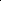 3.Становление системы воспитательной работы в объединениях центра;4.Воспитание духовности, толерантности, гражданственности как качеств современного человека;5.Воспитание уважения к закону, развитие гражданской ответственности общественным ценностям - сохранение окружающей среды, природы, общественных сооружений, духовных материальных ценностей своего народа;6.Формирование у детей нравственной и правовой культуры;7.Создание условий для участия семей обучающихся в воспитательном процессе, развития родительских общественных объединений. повышения активности родительского сообщества, привлечение родительской общественности к участию в школьной жизни; 8.Усиление работы по формированию у детей и их родителей позитивных семейных ценностей;9.Создание условий для формирования у обучающихся культуры сохранения собственного здоровья. Способствование преодолению вредных привычек обучающихся средствами физической культуры занятие спортом;10.Продолжение работы по предупреждению правонарушений среди несовершеннолетних и по предупреждению вредных привычек среди подростков, максимальное привлечение детей группы «риска» к участию в жизни центра, объединения.11.Расширение позитивного воспитательного пространства, путем привлечения к решению проблем воспитания детей и подростков потенциал общественных организаций, движений волонтеров, социума;Реализация  цели и  задач предполагает:-Создание условий проявления и мотивации творческой активности воспитанников в различных сферах социально значимой деятельности. используя культурные и социальные ресурсы города Ухты;-Развитие системы непрерывного образования; преемственность уровней образования; поддержка исследовательской и проектной деятельности, раннее предпрофессиональное обучение;-Освоение и использование в практической деятельности новых педагогических технологий и методик воспитательной работы, участие обучающихся в творческих и социально-значимых проектах;-Развитие различных форм ученического самоуправления и волонтерского движения.-Координация деятельности и взаимодействие всех звеньев воспитательной системы: центра и социума; центра и семьи. Образ выпускника центра (возраст начальной школы):Социальная компетенцияВосприятие и понимание учащимися таких ценностей; как «семья», «школа», «педагог», «родина», «природа», «дружба со сверстниками», «уважение к старшим». Потребность выполнять правила для учащихся, умение различать хорошие и плохие поступки людей, правильно оценивать свои действия и поведение одноклассников, соблюдать порядок и дисциплину в центре и общественных местах. Соблюдение режима дня и правил личной гигиены. Стремление стать сильным, быстрым, ловким и закаленным, желание попробовать свои силы в занятиях физической культурой и спортом.Общекультурная компетенцияНаблюдательность, активность и прилежание в учебном труде, устойчивый интерес к познанию. Сформированность основных черт индивидуального стиля учебной деятельности, готовности к обучению . Эстетическая восприимчивость предметов и явлений в окружающей природной и социальной среде, наличие личностного (собственного, индивидуального) эмоционально окрашенного отношения к произведениям искусства.Коммуникативная компетенцияОвладение простейшими коммуникативными умениями и навыками: умение говорить и слушать; способность сопереживать, сочувствовать, проявлять внимание к другим людям, животным, природе.Образ выпускника центра (возраст основной школы):1.Нравственный потенциал: социальная взрослость, ответственность за свои действия, осознание собственной индивидуальности, потребность в общественном признании, необходимый уровень воспитанности.2.Интеллектуальный потенциал: достаточный уровень базовых знаний, норм социального поведения и межличностного общения.3.Коммуникативный потенциал: эмпатия. коммуникативность, толерантность, умения саморегуляции.4.Художественно-эстетический потенциал: самосознание и адекватная самооценка, способность рассуждать и критически оценивать произведения литературы и искусства.5.Физический потенциал: самоопределение в способах достижения здоровья, самоорганизация на уровне здорового образа жизни.Основные направления воспитания и социализации:-Воспитание гражданственности, патриотизма, социальной ответственности и компетентности, уважения к правам, свободам м обязанностям человека.-Воспитание нравственных чувств, убеждений и этического сознания.-Воспитание трудолюбия, творческого отношения к образованию, труду, жизни, подготовка: к сознательному выбору профессии. Формирование ценностного отношения к семье, здоровью и здоровому образу жизни.-Воспитание ценностного отношения к природе, окружающей среде (экологическое воспитание). -Воспитание ценностного отношения к прекрасному, формирование представлений об эстетических идеалах и ценностях, основ эстетической культуры (эстетическое воспитание).Все направления воспитания и социализации важны, дополнят друг друга и обеспечивают развитие личности на основе отечественных духовных, нравственных и культурных традиций.Планируемые результаты:У учащихся сформированы представления о базовых национальных ценностях российского общества;Учащиеся активно включены в коллективную творческую деятельность ученического самоуправления, ориентированную на общечеловеческие национальные ценности;Система воспитательной работы стала более прозрачной, логичной благодаря организации через погружение в «тематические периоды»; такая система ориентирована на реализацию каждого направления воспитательной работы;Повышено профессиональное мастерство педагогов дополнительного образования и мотивация к самообразованию, благодаря чему увеличилась эффективность воспитательной работы в объединениях.Система мониторинга эффективности воспитательного процесса позволяет своевременное выявление и анализ изменений, происходящих в воспитательном процессе, и факторов, вызывающих те.Повышена педагогическая культура родителей, система работы способствует раскрытию творческого потенциала родителей. совершенствованию семейного воспитания на примерах традиций семьи, усилению роли семьи в воспитании детей.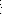 Внеурочная деятельность в центре направлена на формирование социальной компетентности учащихся, развитие их творческого потенциала. Гражданско-патриотическое воспитание направлено на создание условий для формирования личность гражданина и патриота России с присущими ему ценностями, взглядами, установками, мотивами деятельности и поведения.                        КАЛЕНДАРНЫЙ ПЛАН ВОСПИТАТЕЛЬНОЙ РАБОТЫ                                    МУДО «ДЕТСКИЙ ЦЕНТР ИСКУССТВ»                                    В 2020-2021 УЧЕБНОМ ГОДУКлючевые общецентровые делаКлючевые общецентровые делаКлючевые общецентровые делаКлючевые общецентровые делаДелаУчастникиДата проведенияОтветсвенныеДень знанийМероприятия  в коллективахКоллективы центра01.09.2020.пдоОбщецентровое поздравление ко Дню учителяКоллективы центраоктябрьпдоПосвящение в искусствоГруппы 1 года обучения, выпускникиноябрьРуководители коллективовТематические мероприятия ко Дню народного единстваКоллективы центра04 ноябряпдоТематические мероприятия ко Дню материКоллективы центра21 ноябряпдоТематические мероприятия, новогодние программыКоллективы центра25-30 декабряпдоТематические мероприятия ко Дню защитника отечестваКоллективы центра20 февраляпдоТематические мероприятия к празднику 8 мартаКоллективы центра5-6 мартапдоТрадиционный праздничный концерт ко Дню победыКоллективы центра6-8 маяпдоУчастие во Всероссийской акции «Бессмертный полк»Учащиеся, родители, пдо9 маяЗам. директора по УВРТрадиционные выпускные праздники в объединенияхУчащиеся выпускных групп29-30 маяпдоТоржественная линейка - закрытие сезона- награждение за успехи в ученииУчащиеся центра28 маяпдоПедагог-наставник в объединенииПедагог-наставник в объединенииПедагог-наставник в объединенииПедагог-наставник в объединенииПредметные конкурсы внутри центраПредметные конкурсы внутри центраПредметные конкурсы внутри центраПредметные конкурсы внутри центраНа лучшее исполнение полифонического произведенияУчащиеся муз отделения 3-6 г.о.ноябрьпдоФестиваль музыкальный калейдоскопУчащиеся муз отделения 3-6 г.о.декабрьпдоКонкурс на лучшее исполнение самостоятельно выученного произведенияУчащиеся муз отделения 3-6 г.о.мартпдоКонкурс этюдов и творческих заданийУчащиеся муз отделения 3-6 г.о.мартпдоКонкурс творческих работ «Музыка стихов и звуков»Учащиеся муз отделения 3-6 г.о.апрельпдоСовместные мероприятия в коллективахСовместные мероприятия в коллективахСовместные мероприятия в коллективахСовместные мероприятия в коллективахКонкурс фотографий «Я, лето, мой коллектив»Учащиеся – коллектив Хип-хопсентябрьМарчак К.С.Коммуникативный тренинг – Мы -командаКоллектив - МасканоябрьГаммершмидт Н.В.Творческая мастерская – Открываем дверь в сказкуКоллектив - МаскадекабрьГаммершмидт Н.В.Развлекательное мероприятие Хеллоуин»Учащиеся – объединение ПоговоримноябрьРакетская Е.В.Досуговое мероприятие Осень в простоквашиноУчащиеся – ансамбль МорозконоябрьСизова В.И.День открытых дверей для будущих первоклассниковСолисты коллективовапрельпдоТворческий проект Музыкальная гостинаяУчащиеся центраКаникулы (октябрь, март)Учимся слушать полифониюКласс Герасимовой О.Г.октябрьГерасимова О.Г.Он-лайн театр-  смотрим сказку «Двенадцать месяцев»Класс Герасимовой О.Г.декабрьГерасимова О.Г.Досуговое мероприятие «Раз в крещенский вечерок»Учащиеся – ансамбль МорозкоянварьСизова В.И.Тематические классные часыПо объединениям1 раз в четвертьпдоРазвлекательная программа «Путешествие в страну Театралию»Коллектив - МаскамартГаммершмидт Н.В.Творческие проекты «Коми деревянные и берестяные инструменты в зеркале народной хореографии»Учащиеся ансамбля МорозкоапрельСизова В.И.Беседы в коллективах по профилактике безопасного поведенияБеседы в коллективах по профилактике безопасного поведенияБеседы в коллективах по профилактике безопасного поведенияБеседы в коллективах по профилактике безопасного поведенияО мерах безопасности в режиме ковид-инфекции;«Внимание - дети! «Неделя безопасности»Учащиеся центраСентябрьпдо, зам директора по безопасностиОсторожно-осенний дед!Каникулы-внимание-дети!Учащиеся центраОктябрьпдо, зам директора по безопасностиВстретим Новый год без пожаров!Обращение с пиротехникой.Учащиеся центраДекабрьпдо, зам директора по безопасностиОсторожно-весенний лед!Учащиеся центраАпрельпдо, зам директора по безопасностиБезопасность в каникулыУчащиеся центрамайпдо, зам директора по безопасностиУчебное занятие (согласно индивидуальным планам педагогов дополнительного образования)Учебное занятие (согласно индивидуальным планам педагогов дополнительного образования)Учебное занятие (согласно индивидуальным планам педагогов дополнительного образования)Учебное занятие (согласно индивидуальным планам педагогов дополнительного образования)Профориентация. Работа с одаренными детьмиПрофориентация. Работа с одаренными детьмиПрофориентация. Работа с одаренными детьмиПрофориентация. Работа с одаренными детьмиВыявление в коллективах детей, склонных к продолжению обучения по выбранному профилю деятельностиУчащиеся центраВ течение годапдоБеседы с детьми по расширению знаний в области профессий из сферы деятельности по профилю ДОПУчащиеся центраКлассные часы 1 раз в четвертьпдоПосещение мастер классов (хореография, вокал, театральная д-ть, художественная)в поездках для расширения области знаний по творческим профессиям Учащиеся центраПо графику выездных конкурсовпдоУчастие в конкурсах по профилю ДОПУчащиеся центраПо графику конкурсовпдоПодготовка учащихся к предметным конкурсам и олимпиадам Учащиеся центраПо графикупдоОбзорные просмотры материалов ВУЗов СУЗов для возможного выбора ОО для дальнейшего поступленияВыпускники центраКаникулярные периодыпдоВоспитание культуройВ связи с ограничениями, связанными с распространением короно-вируса, посещения в 2020-2021году ограничены и просмотры состоятся в видео-формате на различных сайтах  театров  и концертных залов.Воспитание культуройВ связи с ограничениями, связанными с распространением короно-вируса, посещения в 2020-2021году ограничены и просмотры состоятся в видео-формате на различных сайтах  театров  и концертных залов.Воспитание культуройВ связи с ограничениями, связанными с распространением короно-вируса, посещения в 2020-2021году ограничены и просмотры состоятся в видео-формате на различных сайтах  театров  и концертных залов.Воспитание культуройВ связи с ограничениями, связанными с распространением короно-вируса, посещения в 2020-2021году ограничены и просмотры состоятся в видео-формате на различных сайтах  театров  и концертных залов.Посещение концертных, выставочных залов для просмотра концертов, спектаклей , выставокУчащиеся центраВ течение года – по планам педагоговпдоДетская филармонияВ связи с ограничениями, связанными с распространением короно-вируса в 2020-2021году выходы на концертные площадки города ограничены и концерты представляются в формате видео-записи на сайте центра и в группе ВК (https://vk.com/dci_uhta). Детская филармонияВ связи с ограничениями, связанными с распространением короно-вируса в 2020-2021году выходы на концертные площадки города ограничены и концерты представляются в формате видео-записи на сайте центра и в группе ВК (https://vk.com/dci_uhta). Детская филармонияВ связи с ограничениями, связанными с распространением короно-вируса в 2020-2021году выходы на концертные площадки города ограничены и концерты представляются в формате видео-записи на сайте центра и в группе ВК (https://vk.com/dci_uhta). Детская филармонияВ связи с ограничениями, связанными с распространением короно-вируса в 2020-2021году выходы на концертные площадки города ограничены и концерты представляются в формате видео-записи на сайте центра и в группе ВК (https://vk.com/dci_uhta). Концерт ко дню учителяКоллективы и солисты центраоктябрьБеляевская А.А., Артеева Е.Н.Концерт ко Дню материКоллективы и солисты центраноябрьБеляевская А.А., Тармакова У.А.Новогодний концертКоллективы и солисты центрадекабрьГаммершмидт Н.В.Концерт –поздравление ко Дню защитников отечестваКоллективы и солисты центрафевральБеляевская А.А.Концерт ко Дню 8 мартаКоллективы и солисты центрамартГаммерщмидт Н.В.Концерт ко Дню семьиКоллективы и солисты центраапрельБеляевская А.А., Артеева Е.Н.Концерт для родителей будущих первоклассниковКоллективы и солисты центрамайБеляевская А.А., Артеева Е.Н.Концерт выпускниковКоллективы и солисты центрамай Ерохина О.Э.Концерт  ко Дню победыКоллективы и солисты центрамайГаммерщмидт Н.В.Отчет – концерт хоровой студии «Кантилена»майБеляевская А.А.Отчет- концерт исполнительского отделениямайЕрохина О.Э.«Мы вместе. Работа с родителями»«Мы вместе. Работа с родителями»«Мы вместе. Работа с родителями»«Мы вместе. Работа с родителями»Общецентровые родительские собранияРодители учащихсяАпрельдиректорОрганизационные собрания для родителей учащихся первого года обученияРодителей учащихся первого года обученияСентябрьДиректор , пдоОрганизационные собрания для родителей на начало года Родители 2го и следующих годов обученияСентябрьпдоОрганизационные собрания для родителей при выездных конкурсахРодители отъезжающих детейПо графикупдоСобрание для родителей будущих первоклассниковРодителей будущих первоклассниковМайдиректорСобрание для родителей выпускных группРодители будущих первоклассниковАпрельДиректор, пдоПодготовка совместных творческих проектовРодители учащихсяПо планам пдопдоИндивидуальное консультирование по вопросам воспитания и организации обученияРодители учащихсяВ течение годапдоРабота в информационных контактных сетях для информирования родителей  в различных областях работы центра  (чаты, группы в соц сети и т.д.)родителиВ течение годапдоМедиа центраМедиа центраМедиа центраМедиа центраСоздание рабочих групп по направлениям деятельности:Видео, фото, группа ВКучащиесясентябрьпдоСоздание контента для наполнения страницы ВК, сайтаучащиесяВ течение года, по плану проведения мероприятийпдоВедение группы ВК учащиесяПо проведению мероприятийпдоОрганизация предметно-эстетической средыОрганизация предметно-эстетической средыОрганизация предметно-эстетической средыОрганизация предметно-эстетической средыПодготовка фотографий для оформления рекреации центрапдо, учащиесяавгустЗам. директораПодготовка фотографий для оформления кабинетовучащиесяВ течение годапдоКосметический ремонт кабинетов, рекреаций к началу учебного годапдо, тех персоналИюль-августдиректорПриобретение, замена мебели, инвентаря в кабинетахИюль- августдиректорОборудование малого залаИюль-августдиректорПоддержание в рабочем состоянии музыкальных инструментов (фортепиано, аккордеоныВ течение годадиректорЗамена наглядных пособий в кабинетах пдоВ течение годапдоПодготовка и систематическое обновление выставок рисунков учащиесяВ течение годаШорохова Е.М.